SES指标的计算方法SES的合成已经有大量前人文献给出说明，下面以常用问卷对人口学问题设置的选项为例详细说明SES指标合成步骤，本文主要参考国内对SES有丰富研究经验的学者任春荣教授的研究 [1] 。收入、职业、教育程度指标的预处理首先要保证研究总体在收入、职业、教育程度三个指标上均有有效填答（事先进行用户清洗，缺失值剔除）。之后分别对三个指标进行由低到高的等级排列：收入处理方法（以CNNIC收入分类为例）（Z5）：Z5.您的家庭月收入（从各种途径得到的全部收入总和，包括零花钱）为？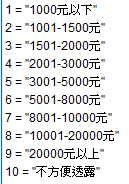 将收入选择10（不方便透露）的用户剔除职业处理方法（以常见的职业分类为例）（Z4.1）：Z4您目前的职业是？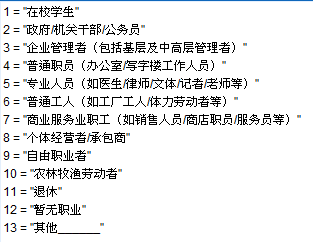     将职业选项合并，按照等级从地到高排列（Z4.1）：11/12/13→1 其他1       →2 学生10/9/8  →3 个体经营者、自由职业、农林牧渔7/6     →4 普通蓝领5/4     →5 普通白领3/2     →6 高级白领注意：目前常见的研究论文在计算个体SES时将在校与在职被试分开研究[2]或改为计算家庭SES，但实际项目中很少有家庭全部成员职业、学历的统计，研究也经常涉及在职和在校两类人群，因此这里采用待验证的折中方法：将学生的职业等级赋值为2（仅高于退休、无业和其他），此方法参考流行病学对在职在校群体的研究[3]。学历题划分方法（以常见的学历分类为例）（Z3）：Z3.到目前为止，您的最高学历(包括在读)是？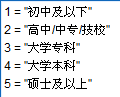 学历选项已经是按照等级由低到高排列的，不需要进一步处理3种SES合成方法简单加和简单加和法是将问题选项所代表的社会阶层由低到高排列并赋值（见第一部分），然后将作答选项加和。即：SES = Z5 + Z4.1 + Z3加权均数加权均数法是在简单加和方法基础上，以样本群体在各选项的分布比例为权重，将作答选项乘权重后加和，这个方法严重受样本分布影响（因此不推荐使用）。SES = a * Z5 + b * Z4.1 + c * Z3(a/b/c为根据样本分布计算出的收入、职业、学历的权重)因子分析因子分析法首先确定主因子个数，计算研究群体在各因子上的得分。若主因子个数多于一个，需要对主因子二次综合，以主因子负荷（β1、β2、β3）为权重，乘以各因子分，加和后除以第一个因子的特征值（εf），即获得每个研究对象的SES得分。SES = (β1 * Z5 ＋ β2 * Z4.1 + β3 * Z3) / εf正文内保险大调研和cdc美妆数据的验算选择简单加和法得出，因为这是三种算法中将业务指标分离得最好的。但此选择不能代表所有商业研究案例，建议对SES指标感兴趣的同学具体情况具体分析，选择方法进行用户分类前进行三种尝试，。参考文献：[1] 任春荣. (2010). 学生家庭社会经济地位(ses)的测量技术. 教育學報,6(5), 77-82.[2] 李春玲. (2005). 当代中国社会的声望分层——职业声望与社会经济地位指数测量. 社会学研究(2), 74-102.[3] 董碧蓉, 葛宁, & 刘关键. (2001). 社会经济地位、环境因素及个人行为对肺结核发病危险的研究. 中华流行病学杂志, 22(2), 102-104.